Об обращении Орловского областного Совета народных депутатов в Государственную Думу Федерального Собрания Российской Федерации по вопросу обеспечения закупки лекарственных препаратовГосударственное Собрание (Ил Тумэн) Республики Саха (Якутия)                                      п о с т а н о в л я е т:1. Поддержать обращение Орловского областного Совета народных депутатов в Государственную Думу Федерального Собрания Российской Федерации по вопросу обеспечения закупки лекарственных препаратов.2. Направить настоящее постановление в Орловский областной Совет                     народных депутатов.3. Настоящее постановление вступает в силу с момента его принятия.Председатель Государственного Собрания   (Ил Тумэн) Республики Саха (Якутия) 					П.ГОГОЛЕВг.Якутск, 25 апреля 2019 года             ГС № 203-VI                        ГОСУДАРСТВЕННОЕ СОБРАНИЕ(ИЛ ТУМЭН)РЕСПУБЛИКИ САХА (ЯКУТИЯ)                          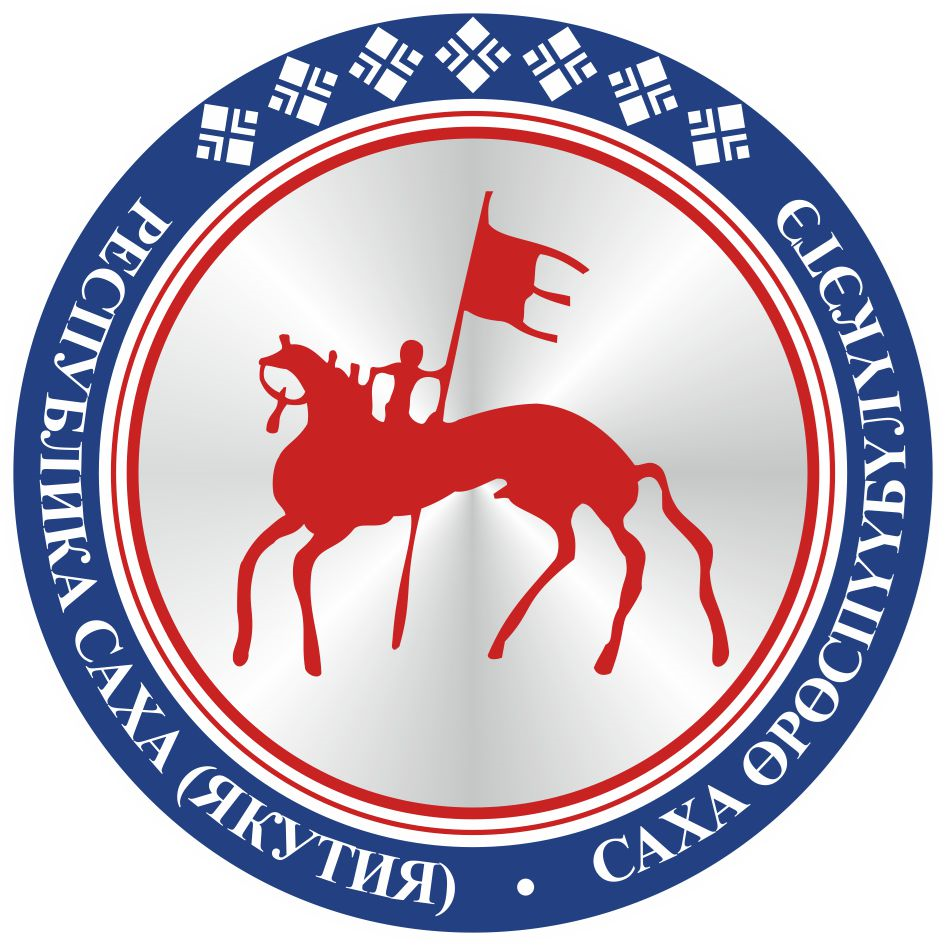                                       САХА  ЈРЈСПҐҐБҐЛҐКЭТИНИЛ ТYMЭНЭ                                                                      П О С Т А Н О В Л Е Н И ЕУ У Р А А Х